Приложение №1к извещению об осуществлении закупки Описание объекта закупки (Техническое задание)Место доставки товара, сроки поставки и монтажа товараМесто поставки товара: 628260, ХМАО-Югра, г. Югорск, ул. Таежная, зд.27.Сроки поставки и монтажа товара: в течении 45 дней с даты заключения гражданско-правового договора в рабочие дни с 9:00 час. до 17:00 час. Поставщик не менее чем за три рабочих дня до поставки Товара согласовывает с Заказчиком дату, время и место доставки. Все виды погрузо-разгрузочных работ, включая работы с применением подъемного оборудования, осуществляются собственными техническими средствами и за счет поставщика.Количество поставляемого товара: В соответствии с настоящим техническим заданием и условиями гражданско-правового договора.Форма, сроки и порядок оплаты закупаемых товаров: Оплата каждой партии Товара, производится Заказчиком на основании счета, предоставленного Поставщиком, в течение 7 (семи) рабочих дней со дня подписания Сторонами структурированного документа о приёмке и предоставления Поставщиком документов, подлежащих передаче вместе с товаром, а также документов на оплату: счета и (или) счета-фактуры.Функциональные, технические, качественные, эксплуатационные характеристики объекта закупки (показатели, позволяющие определить соответствие закупаемых товаров установленным заказчиком требованиям):КТРУ: 31.01.11.150-00000003В соответствии с п. 5 Правил использования каталога товаров, работ, услуг для обеспечения государственных и муниципальных нужд (КТРУ) (утв. постановлением Правительства РФ от 08.02.2017 № 145), ст. 33 Федерального закона от 05.04.2013 № 44-ФЗ, в целях обеспечения соответствия закупаемых товаров потребностям заказчика, а также обеспечения взаимодействия закупаемых товаров с товарами, используемыми заказчиком, в описании объекта закупки заказчиком использовались дополнительные потребительские свойства, в том числе функциональные, технические, качественные, эксплуатационные характеристики товара, которые не предусмотрены в позициях каталога. Поскольку заказчик закупает мебель для оборудования здания дома культуры, в описании объекта закупки указаны дополнительные технические характеристики, описывающие товар в соответствии с потребностями Заказчика и производственной необходимостью. В соответствии с Правилами использования каталога товаров, работ, услуг для обеспечения государственных и муниципальных нужд, утвержденных постановление Правительства Российской Федерации от 08.02.2017 года № 145 заказчиком указывается дополнительная информация, а также дополнительные потребительские свойства, которые не предусмотрены в позиции КТРУ в связи с необходимостью достижения целей, оснащение образовательных учреждений в сфере культуры. Обоснование включения дополнительной информации: приведенное в каталоге товаров, работ, услуг описание товара не позволяет в полном объеме идентифицировать необходимый Заказчику товар однозначным образом; дополнительные характеристики установлены Заказчиком для определения соответствия поставляемого товара потребностям Заказчика с целью увеличения срока эксплуатации изделия, повышения износостойкости изделий в процессе эксплуатации, стирки и санитарной обработки Данное обоснование отнесено ко всем дополнительным характеристикам, использующимся в техническом задании, но, кроме того, используются характеристики, детализирующие некоторые параметры, которые указаны в таблице.Сведения о товаре представленные в первой части заявки участника, ставшего победителем в результате проведения электронного аукциона, размещаются в обязательном порядке в качестве приложений к контракту на поставку товара с заказчиком. При исполнении контракта заказчик будет осуществлять приемку и проверку товара на соответствие товарных знаков и функциональных, технических, качественных, эксплуатационных характеристик, заявленных участником закупки в заявке. В случае несоответствия фактических сведений информации, предложенной в заявке участника закупки, заказчик обязан отказаться от приемки данного товара (в том числе в составе работ), а поставщик (подрядчик, исполнитель) будет нести ответственность за ненадлежащее исполнение контракта на основании соответствующих положений заключенного контракта.Требования к безопасности, качественным характеристикам и упаковке товараПоставляемый товар новый (товар, который не был в употреблении, в ремонте, в том числе который не был восстановлен, у которого не была осуществлена замена составных частей, не были восстановлены потребительские свойства) в случае, если иное не предусмотрено описанием объекта закупки.Дата выпуска товара - 2024 год.Поставляемый Товар соответствует действующим в Российской Федерации стандартам, техническим регламентам, санитарным и фитосанитарным нормам.Весь товар сертифицирован в случаях, если требование такой сертификации установлено законодательством РФ. Соответствие перечню нормативных правовых и нормативных технических актов:ГОСТ 16854-2016 «Кресла для зрительных залов. Общие технические условия», ГОСТ 16855-91 «Типы и основные размеры кресел»,Технический регламент Таможенного Союза ТР ТС 025/2012 «О безопасности мебельной продукции»;ГОСТ 24220-80 «Ткани мебельные. Общие технические условия» (с изм.1-5).ГОСТ Р 50810-95. «Государственный стандарт Российской Федерации. Пожарная безопасность текстильных материалов. Ткани декоративные. Метод испытания на воспламеняемость и классификация»;ГОСТ 7913-76. Межгосударственный стандарт. Ткани и штучные изделия хлопчатобумажные и смешанные. Нормы устойчивости окраски и методы ее определения"ГОСТ 9733.0-83. Межгосударственный стандарт. Материалы текстильные. Общие требования к методам испытаний устойчивости окрасок к физико-химическим воздействиям"ГОСТ 3916.1-2018. Межгосударственный стандарт. Фанера общего назначения с наружными слоями из шпона лиственных пород. Технические условияГОСТ 9.032-74. Межгосударственный стандарт. Единая система защиты от коррозии и старения. Покрытия лакокрасочные. Группы, технические требования и обозначения"ГОСТ 12.1.044-89 «Пожаровзрывоопасность веществ и материалов. Номенклатура показателей и методы их определения»."СП 118.13330.2022. Свод правил. Общественные здания и сооружения. СНиП 31-06-2009" (утв. и введен в действие Приказом Минстроя России от 19.05.2022 N 389/пр)(ред. от 26.07.2022)Качество поставляемого товара удовлетворяет требованиям действующих технических регламентов, ГОСТов и сопровождается декларацией о соответствии в случаях, установленных Федеральным законом от 27.12.2002 г. №184-ФЗ «О техническом регулировании» и Постановлением Правительства РФ от 01.12.2009г. № 982.Поставщик предоставляет Заказчику одновременно с поставкой Товара следующие документы: документы, подтверждающие качество Товара, оформленные в соответствии с законодательством Российской Федерации в случае, если они предусмотрены законодательством РФ на данный вид товара; техническую документацию.Вместе с Товаром предоставляются: сертификаты соответствия, пожарный сертификат, в случаях, предусмотренных законодательством РФ, инструкция по монтажу и эксплуатации, схема сборки и гарантийные обязательства.Поставщик несет ответственность за соответствие используемых материалов государственным стандартам. В случае обнаружения несоответствий Поставщик за свой счет и своими силами производит их замену.  Все материалы имеют соответствующие документы, удостоверяющие их качество и безопасность.С даты подписания контракта в течение 5 дней, поставщик направляет своего уполномоченного сотрудника на замеры зала, так как зал находится под наклоном с предоставление образцов ткани, образцов деревянных изделий и образец кресла. После замеров зала Поставщик предоставляет 3 варианта расстановки кресел. Поставка товара, разгрузка, сборка, установка (монтаж) производится за счет поставщика.Товар, транспортируемый в разобранном виде, уложены в дощатые ящики типа VI по ГОСТ 2991 или в обрешетки по ГОСТ 12082 типов II-4 и III, штабелируемые по высоте, или в ящики или в обрешетки по нормативно-технической документации. Товар имеет российские сертификаты качества и гигиены. Товар по нормам безопасности для жизни и здоровья потребителя и окружающей среды при обычных условиях его использования, хранения, транспортировки и утилизации соответствует требованиям Закона Российской Федерации от 07.02.1992г. № 2300-1 «О защите прав потребителя».Детали и сборочные единицы кресел, поставляемых в разобранном виде, изготовлены с точностью, обеспечивающей сборку изделий без дополнительной подгонки.Товар (Кресла) имеют декларацию в соответствии с Техническим регламентом Таможенного Союза ТР ТС 025/2012 «О безопасности мебельной продукции», принятым на основании решения Совета Евразийской экономической комиссии от 15.06.2012 N 32. Кресла соответствуют противопожарным требованиям, предусмотренным Федеральным законом от 22.07.2008 № 123-ФЗ «Технический регламент о требованиях пожарной безопасности». Ткань соответствует требованиям к мебельным тканям, предусмотренным Техническим регламентом Таможенного Союза ТР ТС 017/2011 «О безопасности продукции легкой промышленности», принятым на основании решения Комиссии Таможенного союза от 09.12.2011 N 876 и соответствующую декларацию. Требования к гарантийному сроку товара и (или) объему предоставления гарантии качества, к гарантийному обслуживанию товара1. Все Товары имеют гарантийный срок не менее  12 месяцев с даты подписания Заказчиком акта приема-передачи товара.2. Срок предоставления гарантии качества начинается с даты поставки товара. Предоставление гарантии производителя и (или) поставщика осуществляется вместе с товаром. 3. Объем предоставления гарантии качества - дефекты, обнаруженные в период гарантийных обязательств, препятствующие нормальной работе и вызванные поставкой некачественного товара и/или его комплектующих, в том числе скрытые недостатки. При наступлении гарантийного случая Заказчик направляет Поставщику письменный Акт выявленных дефектов. Срок устранения выявленных дефектов 14 (четырнадцать) дней с даты получения Поставщиком от Заказчика указанного Акта.4. Поставщик гарантирует:а) надлежащее качество материалов, используемых для изготовления товара, качество изготовления товара и его сборки;б) полное соответствие поставляемого товара условиям контракта.в) ремонт или замену товара (включая комплектующие) оригинальными запасными частями изготовителя деталей, вышедших из строя в течение гарантийного периода.В случае невозможности устранить выявленную неисправность силами Поставщика в месте нахождения Заказчика, неисправности устраняются в месте, согласованном сторонами. Доставка товара для ремонта (замены) и обратно, расход за проезд специалистов осуществляется силами и транспортом Поставщика.5. Указанные гарантии не распространяются на случаи, возникшие не по вине Поставщика.6. Если Поставщик отказывается или не предпринимает необходимых мер по выполнению гарантийных обязательств в течение 14 (четырнадцати) дней с даты обращения к нему, то Заказчик имеет право в период гарантийного срока обратиться к сторонним организациям для проведения необходимых работ по замене/ремонту товара. Заказчиком направляется письменное уведомление о принятом решении Поставщику. Понесенные при этом Заказчиком затраты компенсируются Поставщиком в полном объеме. 7. По результатам устранения выявленных дефектов Сторонами подписывается Акт устранения дефектов. 8. Гарантийный срок продлевается на период с даты направления Заказчиком Акта выявленных дефектов, до даты подписания Сторонами Акта устранения дефектов.9. На время ремонта товара Заказчику предоставляется такой же или функционально аналогичный товар взамен находящегося в ремонте.10. Заказчик вправе проводить экспертизу (проверку, исследование) в целях определения качества и (или) комплектности поставленного товара на соответствие требованиям ГОСТов, технических регламентов.11. При обнаружении при приемке товара разукомплектования и (или) производственных дефектов товара либо несоответствия требованиям качества (комплектности), установленного контрактом, а в период гарантийного срока - скрытых недостатков, поставщик обязан за свой счет устранить дефекты или заменить (доукомплектовать) его в течение 14 (четырнадцати) рабочих дней с момента получения соответствующего уведомления (претензии) от заказчика.12. Весь поставляемый товар обеспечен необходимыми аксессуарами для монтажа.13. Ответственность за достоверность сведений о стране происхождения товара, указанного в заявке на участие в закупке, несет участник закупки. № п/пНаименование товараТребуемый параметрТребованияКоличествоРисунок 1Кресло театральноеВид материала сидениядерево1601Кресло театральноеВид материала спинкидерево1601Кресло театральноеНаличие мягкого сиденияда1601Кресло театральноеНаличие мягкой спинкида1601Кресло театральноеНаличие подлокотниковда1601Кресло театральноеСкладная конструкцияда1601Кресло театральноеФорма основанияПолозья1601Кресло театральноеДополнительное соглашение Дополнительное соглашение 1601Кресло театральноеСостав театрального креслаКомплектация кресел предусматривает их сборку в звенья, при этом между соседними креслами в звене устанавливается одна смежная боковина.1601Кресло театральноеВысота кресла ≥1000≤1020 мм1601Кресло театральноеШирина кресла в осях ≥580≤585 мм1601Кресло театральноеГлубина кресла при опущенном сидении ≥750≤755 мм1601Кресло театральноеГлубина кресла при поднятом сидении ≥570≤575 мм1601Кресло театральноеВысота сиденья при опущенном сиденья (рабочее положение) ≥460 ≤470 мм1601Кресло театральноеШирина сиденья ≥435 ≤440 мм1601Кресло театральноеГлубина сиденья при опущенном сиденья (рабочее положение)≥400 ≤440 мм1601Кресло театральноеРасстояние между подлокотниками ≥468≤490 мм1601Кресло театральноеУгол наклона спинки  ≥17 О ≤20О1601Кресло театральноеРадиус кривизны спинки R≥700≤800 мм1601Кресло театральноеУгол наклона сиденья ≥3 О ≤8О1601Кресло театральноеРадиус кривизны сиденья R≥1000≤1003 мм1601Кресло театральноеШирина подлокотника≥80≤85 мм1602Спинка Основание спинки Каркас спинки представляет собой гнуто-сварную металлическую конструкцию из профильной трубы круглого сечения размером Ø25х2мм основание каркаса спинки должно иметь радиусные   углы в верхней части спинки с двух сторон радиусом не менее 100 мм, основание каркаса спинки должно иметь форму в виде полумесяца  прогнутую во внутрь радиусом не менее 800 мм с  поперечными  пружинами в виде змейки диаметр  Не менее 3,8 мм приваренные точечной сваркой в  горизонтальном положении  на равном расстоянии. Не допускается острых углов в верхней части спинки. На металлическом основании спинки соединенной в нижней части с гнутым листом 80х45х2мм и металлических полос в количестве 3 штук. В каркасе предусмотрены два отверстия, которые совпадают с соединительным каркас (мостом) кресла. Не допускается изготовление внутренних каркасов из дерева, фанеры и других древесно-плитных материалов.Крепление каркаса спинки к боковинам должно быть скрытое, без видимого крепежа. 1602Спинка Мягкий элемент основания спинки креслаМягкий элемент: спинки должен быть с углублением (канавкой)  относительно центра  спинки не менее 10 мм ВЫПОЛНЕН из Формованного ФППУ (не фрезерованный) с использованием холодного вспенивания PU в матрицу с плотностью: спинки не менее 55 кг/м³. Внутри формы перед заливкой мягкого элемента основания спинки кресла ФППУ должно быть размещено металлическое основание спинки с металлическими пружинами в виде змейки в количестве не менее 4 шт. диаметром не менее 3,8 мм, приваренные точечной сваркой в горизонтальном положении  на равном расстоянии к основанию спинки. Внутренне наполнение основания каркаса из (эластичных ремней, лент ПВХ, спанбонда) эквиваленом металлических пружин в виде змейки не является. Тем самым металлическое основание спинки, должно оказаться внутри мягкого элемента спинки   ФППУ, что обеспечивает целостность чехла от повреждения металлических деталей и увеличивает значительный срок службы изделия.  Упрощение дизайна, изменение формы не допускается.1602Спинка Мягкий элемент спинки выполнен из Формованного ФППУ (не фрезерованный) с использованием холодного вспенивания PU в матрицу выполнен   путем заливки в форму ≥55 ≤65 кг/м31602Спинка Спинки кресел, высота ≥700 ≤750мм1602Спинка Спинки кресел, ширина≥490 ≤513 мм1602Спинка Спинки кресел, толщина ≥110 ≤133 мм1602Спинка Радиус скругления верхних угловых частей спинки ≥100 ≤120 мм1602Спинка Мягкий настил спинки≥700≤800мм1602Спинка Мягкий элемент спинки ширина в верхней части   ≥485 ≤495 мм1602Спинка Мягкий элемент спинки ширина в нижней (с приливами поясничной поддержки) части   ≥485 ≤495 мм1602Спинка Мягкий элемент спинки толщина в верхней части   ≥100 ≤120мм1602Спинка Мягкий элемент спинки толщина в средней части≥75≤80 мм1602Спинка Мягкий элемент спинки длина≥695 ≤700 мм1602Спинка Мягкий элемент спинки толщина в нижней (с приливами поясничной поддержки) части: ≥110 ≤120мм1602Спинка Форма спинки креслаДолжна быть с закругленными углами в верхней части спинки    с двух сторон   радиусом не менее 100мм, и прогнута во внутрь  виде полумесяца  с  радиусом  не менее 800 мм. В местах подголовника    на   расстоянии  не менее 160 мм от верхней части спинка имеет наклон вперед.    1602Спинка Чехол спинкиЧехол обивки спинки трехслойный: основная ткань, второй слой триплирование специальной подложкой толщиной не менее 10 мм, третий слой полиамидный сетчатый материал. ткань не должна расслаиваться с подложкой. Чехол спинок - цельный, единый, изготавливается из основной обивочной ткани. 1602Спинка Лицевая часть спинки прошита с углублением не менее 10 не более 15 мм армированной нитью толщиной не менее 0.8 мм в виде криволинейных двойных горизонтальных линий в количестве не менее 9 и не более 10 штук с радиусом изгиба не менее  1224и не более 1300 мм.1602Спинка Расстояние между радиусными линиями по высоте≥50≤60 мм1602Спинка Расстояние между двойными радиусными линиями по высоте ≥10≤15 мм1602Спинка Соединительный каркас (Мост) креслаМост кресла состоит из металлического профиля 50х25мм, длиной не менее 470мм. К торцу профиля с двух сторон приварены металлические пластины размером 60х95х5мм. В каждой пластине предусмотрены два отверстия Ø 10мм для крепления к боковине и два отверстия с нижней стороны, в которые вставляются и привариваются металлические штыри (направляющие моста) для фиксации положения (угол наклона) спинки.1603СиденьяФорма сиденья креслаСиденья имеют эргономичную форму, бесшумно и плавно откидываются в рабочие положения, без хлопков и ударов при посадке и вставании с кресла. При откидывании сиденья в рабочее положение близкое к горизонтальному, упорные элементы сиденья упираются в соответствующие упоры каркаса боковины кресла.Применение гравитационного механизма откидывания и опирание сиденья в спинку кресла не допускается.Каркас сиденья несущий, рамочный, с закрепленными в нем гибкими элементами радиусной формы. Крепление сиденья к несущему каркасу кресла производится посредством двух штампованных металлических кронштейнов, оснащенных осями вращения и упорными осями. Оси имеют неразъемное сварное соединение с металлическими кронштейнами, исключающими смещение и выпадение сидений.При этом, кронштейны сидений входят в поворотные механизмы боковин, обеспечивая вращение сидений вокруг оси, но надежно и без люфта связаны с боковинами, препятствуя любому смещению боковин вдоль оси кронштейнов сидений и относительно других боковин. Форма мягкого элемента эргономичная и соответствует форме каркаса сиденья (имеет эргономичную радиусную форму - рабочая поверхность сиденья имеет радиусное углубление, соответствующее анатомическим особенностям человека), овальной формы снизу и прямоугольную, со скругленными краями по бокам и вверху. Толщина сиденья увеличивается к его верхней части, образуя подколенный валик.  В видимой зоне метизы и иное крепление отсутствуют.1603СиденьяТолщина накладки сиденья≥10 ≤15 мм1603СиденьяРасстояние между сквозными радиусными линиями по высоте. ≥25≤30  мм1603СиденьяШирина накладки  в нижней части сидения≥430≤440 мм1603СиденьяШирина накладки  в верхней части сидения≥410≤420 мм1603СиденьяВысота накладки  в центральной части сидения≥470≤480 мм1603СиденьяМягкий элемент сидения  выполнен из Формованного ФППУ (не фрезерованный) с использованием холодного вспенивания PU в матрицу выполнен   путем заливки в форму ≥55 ≤65 кг/м31603СиденьяДлина сиденья ≥530 ≤540 мм1603СиденьяТолщина сиденья в максимальной точке≥135 ≤160 мм1603СиденьяРадиус изгиба каркаса сиденья ≥800 ≤805 мм1603СиденьяШтампованные металлические кронштейны для крепления сиденья к каркасу:60х60х15 мм1603СиденьяОси вращения сиденья, диаметр≥16 ≤22 мм1603СиденьяМягкий элемент сиденья, ширина ≥445 ≤470 мм1603СиденьяМягкий элемент сиденья, длина ≥515≤540 мм1603СиденьяМягкий элемент сиденья, толщина ≥120 ≤130 мм1603СиденьяРадиус центральной части овала снизу сиденья ≥1000 ≤1003 мм1603СиденьяРадиус крайних частей овала сверху и снизу сиденья ≥35 мм1603Сиденья Радиус скругления передней части мягкого элемента  ≥24 ≤27 мм1603СиденьяЧехол сиденьяЧехол сиденья трехслойный: основная ткань, второй слой триплирование специальной подложкой толщиной ≥2 мм, третий слой полиамидный сетчатый материал. Ткань обивки должна быть припаяна к подложке и не должна расслаиваться с подложкой. Чехол сиденья несъемный, составной, состоящий из лицевой, тыльной и двух боковых частей, изготавливается из основной обивочной ткани. Цвет чехла определяется цветовым решением по цвету ткани кресла1603СиденьяПринудительное демфирование поворота сиденийВ целях достижения требуемого уровня комфорта поставляемых кресел, в отношении всех поставляемых по условиям данной закупки кресел  обязательно выполнение условия принудительного демпфирования поворота сидений, а именно, обязательным является оснащение боковин кресел демпферами вращения, обеспечивающими плавное и замедленное перемещение сидений в рабочее - опущенное положение и не рабочее - поднятое положение, из расчета оснащения двумя автономными демпферами каждого посадочного места и обеспечивает плавное (без рывков и провалов) опускание сидений в рабочее положение с равномерной нагрузкой (сопротивлением), а также, самостоятельный плавный (замедленный) возврат сидений в нерабочее положение.1603СиденьяВремя возврата сиденья из рабочего в нерабочее положение≥2 ≤5 сек1604Боковые опорыОписание Боковые опоры выполнены с использованием несущего каркаса, опоры, боковых облицовок, локотника. При сборке кресел каркас боковин соединяется болтами с каркасом (соединительным мостом) спинки для получения прочного соединения по принципу «металл в металл». Передняя часть боковой опоры выполняется в виде неравномерной трапеции. Боковые части декоративного короба облицованы ткань от колодки до подлокотника в цвет основного изделия. Материал каркаса боковых опор выполнен из деревянных материалов, толщиной не менее50 не более 55 миллиметров, шириной в верхней части не менее 375 не более 400 миллиметров, шириной в нижней части не менее 200 не более 255 миллиметров, шириной центральной части не менее 330 не более 350 миллиметров, высотой в передней не менее 550 не более 570 мм, высотой в задней части не менее 520 не более 540 мм. Накладка локотников (подлокотник) является цельной деталью и иметь дугообразную форму с радиусом дуги не менее 880, изготовленную из массива бука, тонированного. Подлокотники изготавливаются без дефектов структуры и поверхности и подлежат отделке с тонировкой в единый цвет древесины кресел, с прозрачным защитным декоративным покрытием. При откидывании сиденья в рабочее положение близкое к горизонтальному, его опирание производится в соответствующие упоры, расположенные в каркасе кресла. Упоры — стальные штампованные пластины. Опирание сиденья в спинку кресла не допускается. Упоры рабочего положения сиденья снабжены износоустойчивыми амортизаторами, обеспечивающими бесшумное перемещение сиденья в эти положения. Каркас кресла снабжен пружинным механизмом возврата сиденья в вертикальное положение. Каждое сиденье откидывается автономными пружинами кручения. При возврате сиденья в строго вертикальное, не рабочее положение, сиденье опирается в соответствующие упоры, расположенные в металлическом каркасе кресла. Упоры — стальные штампованные пластины. Упоры не рабочего положения сиденья снабжены эластичными износоустойчивыми амортизаторами, обеспечивающими бесшумное перемещение сиденья в эти положения. В опоре предусмотрены утопленные посадочные места, в которые вворачиваются металлические футорки с резьбой. Боковая опора устанавливается на колодку сверху с помощью направляющих в количестве двух штук. Крепления должны быть скрыты с внутренних сторон боковых опор.1604Боковые опорыРазмеры боковой опоры:1604Боковые опоры-высота ≥610 ≤647 мм1604Боковые опоры-ширина≥400 ≤450 мм1604Боковые опоры-толщина≥50 ≤80 мм1604Боковые опоры-форма передней граникороба боковинс С-образной радиусной выемкой в верхней части.1604Боковые опоры-радиус выемки верхней передней грани≥315 мм1604Боковые опоры-радиус стыка междуверхней и нижней гранями≥80 мм1604Боковые опоры-радиус изгиба опоры задней≥2450 мм1604Боковые опоры-нижняя часть переднейграни боковинрасположена строго вертикально1604Боковые опоры- высота С — образного овального изгиба в верхней части 193  мм1604Боковые опорыПружины кручения для откидывания сиденья, диаметр, ≥30 мм1604Боковые опорыТолщина пружинной проволоки, диаметр≥3,5 мм1604Боковые опорыСтальные штампованные пластины упоров сиденья для средних боковин, размеры (ДхШхВ) ≥70х30х4 мм1604Боковые опорыСтальные штампованные пластины упоров сиденья для крайних  боковин, размеры (ДхШхВ).≥50х30х4 мм1604Боковые опорыОписаниеКолодка представляет собой цельную формованную конструкцию прямоугольной формы с ребрами жесткости, крепление к полу выполняется через  колодку (подошву), для нее в опоре предусмотрено посадочное место по размеру колодки скрытого монтажа.1604Боковые опорыКолодка в основании боковин размер 44х20 мм1604Боковые опорыГабаритный размер колодки всех боковин не менее 370х44х20 мм160Габаритный размер колодки всех боковин не менее 370х44х20 мм1605ПодлокотникФорма подлокотникаПодлокотник со скруглениями в передней части.Подлокотник надежно и плотно зафиксирован на опоре кресла, без видимых креплений и зазоров1605ПодлокотникМатериал подлокотникаМассив твердолиственных пород дерева-бук. Подлокотник выполнен из цельного бруса, использование клееных и шпонированых деталей не предусмотрено. Упрощение дизайна, изменение формы не допускается1605ПодлокотникДлинна подлокотника≥430 мм1605ПодлокотникШирина подлокотника≥80 ≤85 мм1605ПодлокотникВысота подлокотника лицевой, среднй, тыльной  частей≥38≤45 мм1605ПодлокотникРадиус дуги подлокотника≥ 880 мм1606Ткань обивки креслаВ качестве обивочного материала подлежит применению специализированная мебельная ткань (для общественной мебели) 100% полиэстер. Суедин либо эквивалент. Ткань обладает грязеотталкивающими свойствами, допускающими сухую чистку, износостойкостью, долговечностью. Плотность не менее 250. Цветоустойчивость не менее 5. Стойкостью к истиранию не менее 45 000. Цвет ткани: Бирюзовый.  В качестве обивочного материала подлежит применению специализированная мебельная ткань (для общественной мебели) 100% полиэстер. Суедин либо эквивалент. Ткань обладает грязеотталкивающими свойствами, допускающими сухую чистку, износостойкостью, долговечностью. Плотность не менее 250. Цветоустойчивость не менее 5. Стойкостью к истиранию не менее 45 000. Цвет ткани: Бирюзовый.  1607Мягкие элементы креселПоказатель деформации под нагрузкой не менее 49 не более 71. Толщина не менее 50  и не более  90.Податливость не менее  0,5 и не более 1,6.Плотность эластичного пенополиуретана в ядре не менее 55  и не более 65 кг/м.3Прочность на разрыв не менее 130 и не более 160.Удлинение на разрыв не менее 100 и не более 110.Остаточная деформация при 50% сжатии не менее 5 и не более 8. Показатель деформации под нагрузкой не менее 49 не более 71. Толщина не менее 50  и не более  90.Податливость не менее  0,5 и не более 1,6.Плотность эластичного пенополиуретана в ядре не менее 55  и не более 65 кг/м.3Прочность на разрыв не менее 130 и не более 160.Удлинение на разрыв не менее 100 и не более 110.Остаточная деформация при 50% сжатии не менее 5 и не более 8. 1608Тонировка деревянных деталейВсе видимые деревянные части кресла покрыты защитно-декоративным покрытием - двухкомпонентным полиуретановым матовым покрытием на основе алкидной смолы и органических растворителей с тонировкой красителями.Различие по цвету между составными частями одной деревянной детали и отличие по цвету между деревянными деталями кресла - не допускается.Все видимые деревянные части кресла покрыты защитно-декоративным покрытием - двухкомпонентным полиуретановым матовым покрытием на основе алкидной смолы и органических растворителей с тонировкой красителями.Различие по цвету между составными частями одной деревянной детали и отличие по цвету между деревянными деталями кресла - не допускается.160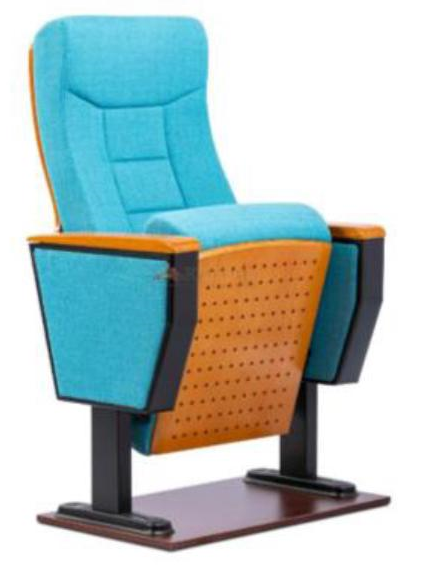 